				Edito Septembre/Octobre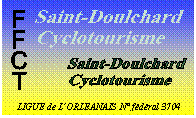 J’espère que vous avez passé de bonnes vacances. Certains se sont éloignés de leur vélo pour quelques semaines afin de vivre d’autres activités enrichissantes en famille. Cet éloignement saisonnier va décupler notre bonheur de nous retrouver.Nous étions nombreux pour accompagner Michel Lavrat et soutenir sa famille ce lundi 10 aout. Nous mesurons lors de ces moments douloureux combien nos liens sont importants.Louison, Christian, Arnaud et Didier leur compagnon ont réussi leur Paris/Brest/Paris. Humainement un tel périple paraît impossible, mais à force de volonté et de courage, ils en sont venus à bout. Avant l’automne, nous organiserons une petite soirée dans notre local pour les écouter nous raconter ce qu’ils ont vécu, ainsi que leurs accompagnateurs, Alain, Yves et Roger.J’espère bientôt vous retrouver sur mon vélo, en attendant, Nicole et moi, nous vous remercions pour le soutien continu que vous nous avez apporté.Comme m’a dit notre ami Sylvain :« Ce qui ne tue pas rend plus fort »…à bientôtDominique